  MADONAS NOVADA PAŠVALDĪBA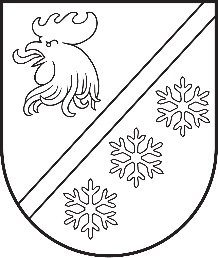 Reģ. Nr. 90000054572Saieta laukums 1, Madona, Madonas novads, LV-4801 t. 64860090, e-pasts: pasts@madona.lv ___________________________________________________________________________MADONAS NOVADA PAŠVALDĪBAS DOMESLĒMUMSMadonā2024. gada 30. aprīlī						        	     		           Nr. 257								                  (protokols Nr. 7, 21. p.)				Par valsts autoceļu posmu V858 un P30 pārņemšanu Madonas novadāMadonas novada pašvaldībā saņemts Valsts sabiedrības ar ierobežotu atbildību “Latvijas Valsts ceļi” (turpmāk-LVC) 02.04.2024. iesniegums Nr. 4.8/5859 (reģistrēts Madonas novada pašvaldībā ar reģ. Nr. 2.1.3.1./24/1291) .LVC ir deklarējusi valsts vietējā autoceļa V858 Madona-Stiebriņi-Gravas-Bukas posma un valsts reģionālā autoceļa P30 Cēsis-Vecpiebalga-Madona posma inženierbūves Nekustamā īpašuma valsts kadastra informācijas sistēmā.Lai sagatavotu Ministru kabinetā rīkojuma projektu un pieņemtu Ministru kabineta rīkojumu par valsts vietējā autoceļa V858 Madona-Stiebriņi-Gravas-Bukas posma un valsts reģionālā autoceļa P 30 Cēsis-Vecpiebalga-Madona posma nodošanu Madonas novada pašvaldības īpašumā, Madonas novada pašvaldībai jāpieņem lēmums par  valsts vietējā autoceļa V858 Madona-Stiebriņi-Gravas-Bukas posma un valsts reģionālā autoceļa P 30 Cēsis-Vecpiebalga-Madona posma pārņemšanu pašvaldības bilancē. 	Pēc lēmuma saņemšanas, LVC turpinās autoceļu nodošanas procesu atbilstoši Pašvaldību likuma 73. panta ceturtajai daļai, 4. panta pirmās daļas 2. punktam, 10. pantam, Publiskas personas mantas atsavināšanas likuma 3. panta pirmās daļas 6. punktu un 42. panta pirmo daļu.Noklausījusies sniegto informāciju, ņemot vērā 17.04.2024. Uzņēmējdarbības, teritoriālo un vides jautājumu komitejas atzinumu, atklāti balsojot: PAR - 15 (Agris Lungevičs, Aigars Šķēls, Aivis Masaļskis, Artūrs Čačka, Arvīds Greidiņš, Gatis Teilis, Gunārs Ikaunieks, Iveta Peilāne, Kaspars Udrass, Māris Olte, Rūdolfs Preiss, Sandra Maksimova, Valda Kļaviņa, Vita Robalte, Zigfrīds Gora), PRET - NAV, ATTURAS - NAV, Madonas novada pašvaldības dome NOLEMJ: Pārņemt bez atlīdzības uz Madonas novada pašvaldībai piederoša zemes īpašuma “Kalna iela” (nekustamā īpašuma kadastra Nr. 7001 001 1260) sastāvā ietilpstošās zemes vienības ar kadastra apzīmējumu 7001 001 1747 un zemes īpašuma “Rūpniecības iela” (nekustamā īpašuma kadastra Nr. 7001 001 1626) sastāvā ietilpstošās zemes vienības ar kadastra apzīmējumu 7001 001 1634 izbūvēto komplekso inženierbūvi-“Autoceļš V858 km 0,000-1,040”(būves kadastra apzīmējums 7001 001 1747 001)-valsts vietējā autoceļa V858 “Madona-Stiebriņi-Gravas-Bukas” posms km 0,000 līdz km 1,040, Madonā, Madonas novadā.Pārņemt bez atlīdzības uz Madonas novada pašvaldībai piederošā zemes īpašuma “Raiņa iela” (nekustamā īpašuma kadastra Nr. 7001 001 1283) sastāvā ietilpstošās zemes vienības ar kadastra apzīmējumu 7001 001 1283 izbūvēto komplekso inženierbūvi- “Autoceļš P30 km 83,970-84,500” (būves kadastra apzīmējums 7001 001 1283 005)- valsts reģionālā autoceļa P30 “Cēsis-Vecpiebalga-Madona” posms km 83,970 līdz km 84,500, Madonā, Madonas novadā.Domes priekšsēdētājs					             A. Lungevičs	Čačka 28080793